New JerseyFamily Career and Community Leaders of America2023 Scholarship ApplicationApplication Due by: March 1, 2023NOTE: There is no limit to the number of eligible members that may apply from a chapter or school. 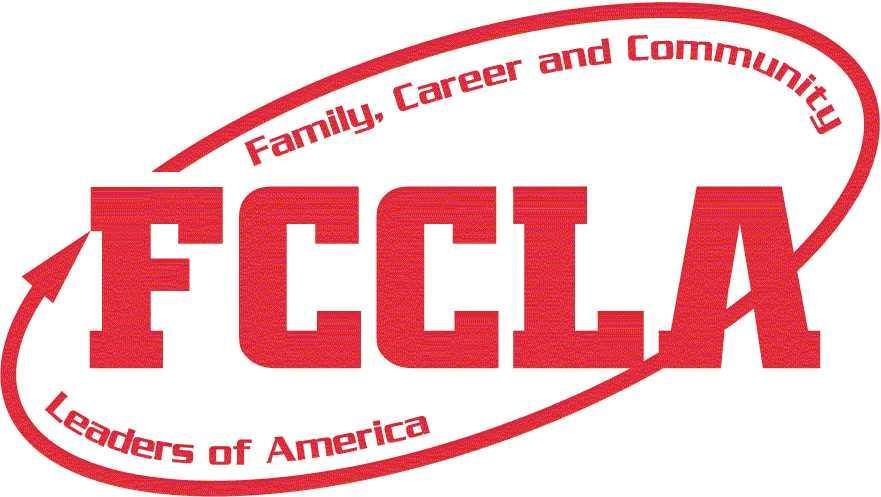 Please submit to the NJ FCCLA state headquarters no later than March 1, 2023.  The selection committee will include an executive committee member of NJAFCS and a member of EFACS-NJ, as well as an alumni member of FCCLA.  The FCCLA State Adviser will be an ex-officio member of the committee.  Please be sure to check the appropriate scholarships of which you will be applying and to answer all questions. NJ FCCLA Scholarship Application	A maximum of two $500 scholarships will be awarded.  The first will recognize a student pursuing a career in a Family and Consumer Sciences Related Occupation, and the second to a student with outstanding leadership abilities.  The criteria are as follows:Must be a twelfth-grade student and an active FCCLA member for the current school year.Must be a member who has been involved in community activities.Must submit a transcript.Must submit written references from the guidance counselor and FCCLA chapter adviser.Must submit proof of application to post-secondary education with guidance counselor’s recommendation.New Jersey Family, Career and Community Leaders of America2023 Scholarship ApplicationApplication Due by: March 1, 2023Name _____________________________________________________________________________	                   Address ___________________________________________________________________________City/State/Zip ____________________________________________________________________	                   Home Phone ______________________________________________________________________									                   .School ____________________________________________________________________________Chapter Name _____________________________________________________________________	Chapter Adviser  ____________________________________________________________________Cumulative Grade Point Average _________________   			Colleges Applied/Attending ________________________________________________________________________________________________________________________________________________________________________________________________________________________________Have you been accepted?  	• yes		• noIntended course of study ___________________________________________________________	Career to be pursued ______________________________________________________________											Grades involved as a FCCLA member• 6th   	  • 7th	            • 8th	             • 9th	    • 10th            • 11th        • 12thList leadership activities:List community service activities:List local, regional, state, North-Atlantic region, cluster, and/or national FCCLA participation (including offices and awards):List school activities:Additional honors and awards:Check grades in which you were enrolled in a Family and Consumer Sciences Course:• 6th   	  • 7th	            • 8th	             • 9th	    • 10th            • 11th        • 12thList Courses taken in Family and Consumer Sciences	 _________________________________________________________________________________________________________________________________________________________________________________________________________________________________________________________________________________Scholarship Statement Answer the following question(s) on a separate sheet of paper, with a response of approximately 300-500 words.  NJ FCCLA Scholarship1.  Describe how FCCLA has developed your leadership qualities.Additional Support Materials All two scholarships require a recommendation from a chapter adviser and your guidance counselor. Please remember to attach the appropriate recommendations for each scholarship.Please also enclose a copy of a high school transcript, as well as verification of application to post-secondary schools.  (copy of acceptance/application)I verify that the above information is true.Signature of Applicant				DateSignature of Chapter Adviser			DateSignature of Guidance Counselor			DateReturn completed application to:	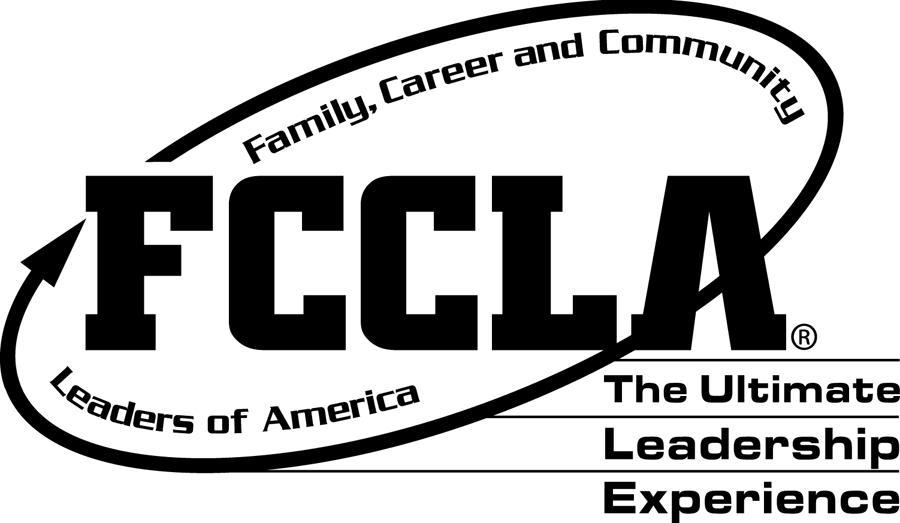 New Jersey FCCLA State Officec/o Patricia DiGioia-Laird NJ FCCLA State Adviser 855 Grove AvenueEdison, New Jersey 08820-2200  Application Due by: March 1, 2023